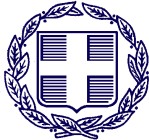 Αναρτητέα στο διαδίκτυο ΑΔΑ:Α Π Ο Φ Α Σ Η   Π Ο Λ Υ Ε Τ Ο Υ Σ   Ε Γ Κ Ρ Ι Σ Η ΣΈχοντας υπόψη:Στις διατάξεις:α) του άρθρου 67 του Ν.4270/2014 «Αρχές δημοσιονομικής διαχείρισης και εποπτείας (ενσωμάτωση της Οδηγίας 2011/85/ΕΕ) – δημόσιο λογιστικό και άλλες διατάξεις» (A’143),  όπως ισχύει,β) του Ν.3463/2006 «Κύρωση του Κώδικα Δήμων και Κοινοτήτων» (Α’ 114), όπως ισχύειγ) του Ν.3852/2010 «Νέα Αρχιτεκτονική της Αυτοδιοίκησης και της Αποκεντρωμένης Διοίκησης - Πρόγραμμα Καλλικράτης» (Α’ 87), όπως ισχύειδ) του Π.Δ. 80/2016 «Ανάληψη υποχρεώσεων από τους διατάκτες» (Α’145), όπως ισχύειΣτο υπ’ αριθ…………… πρωτογενές αίτημα περί της αναγκαιότητας ……………………………..Στο υπ’ αριθ. ……………τεκμηριωμένο αίτημα του …………………………………………….Α π ο φ α σ ί ζ ο υ μ εΕγκρίνουμε τη δαπάνη ……………………………………..…. συνολικού ποσού …………	Ευρώ για τα έτη 202.. , 202.. , και 202.. σε βάρος των πιστώσεων των κάτωθι ΚΑΕ του προϋπολογισμού εξόδων του  Δήμου………………………, κατ’ έτος, ως εξής:Η παραπάνω έγκριση παρέχεται υπό την προϋπόθεση ότι με την έναρξη των οικονομικών ετών, των οποίων θα επιβαρυνθεί ο προϋπολογισμός του φορέα για την πραγματοποίηση της δαπάνης, θα εκδοθεί κατά προτεραιότητα η σχετική Απόφαση Ανάληψης Υποχρέωσης.ΕΛΛΗΝΙΚΗ ΔΗΜΟΚΡΑΤΙΑΑθήνα,ΠΕΡΙΦΕΡΕΙΑ …………………………..Αριθ. πρωτ.:ΔΗΜΟΣ …………………………………ΔΙΕΥΘΥΝΣΗ ……………………………ΤΜΗΜΑ …………………………………Προς:Ως πίνακας αποδεκτώνΚ.Α.Ε.ΕΤΟΣ 202..ΕΤΟΣ 202..ΕΤΟΣ 202..ΣΥΝΟΛΟ……….……….……….……….……….ΟΙΚΟΝΟΜΙΚΗ ΥΠΗΡΕΣΙΑ ΦΟΡΕΑΟ ΔιατάκτηςΕλέγχθηκε και βεβαιώνεται ότι για την ανωτέρω δαπάνη συντρέχουν οι προϋποθέσεις της παρ. 1α του άρθ. 4 του Π.Δ. 80/2016.Ο Προϊστάμενος της Οικονομικής Υπηρεσίας